MIŠLJENJE KOMISIJE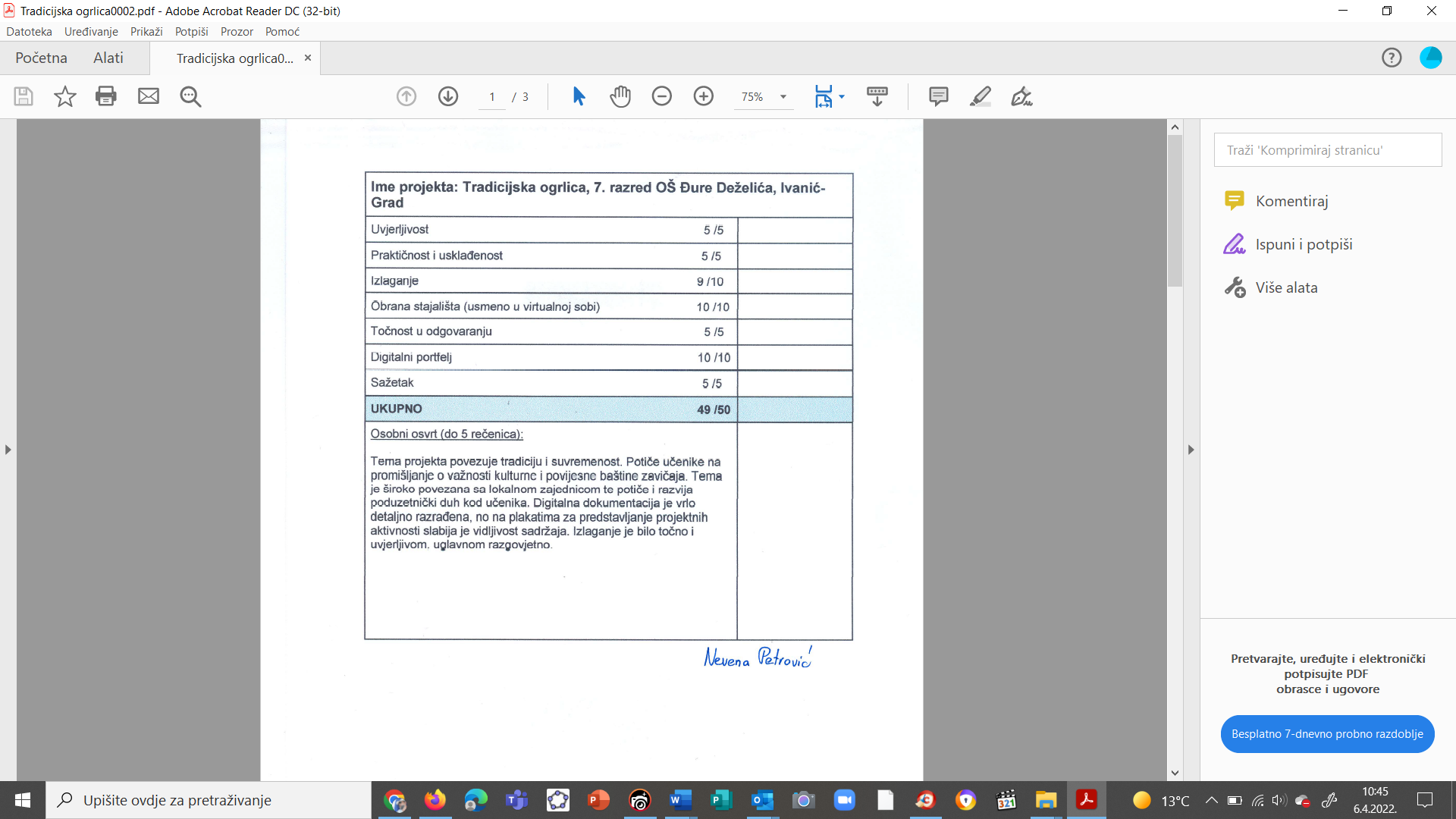 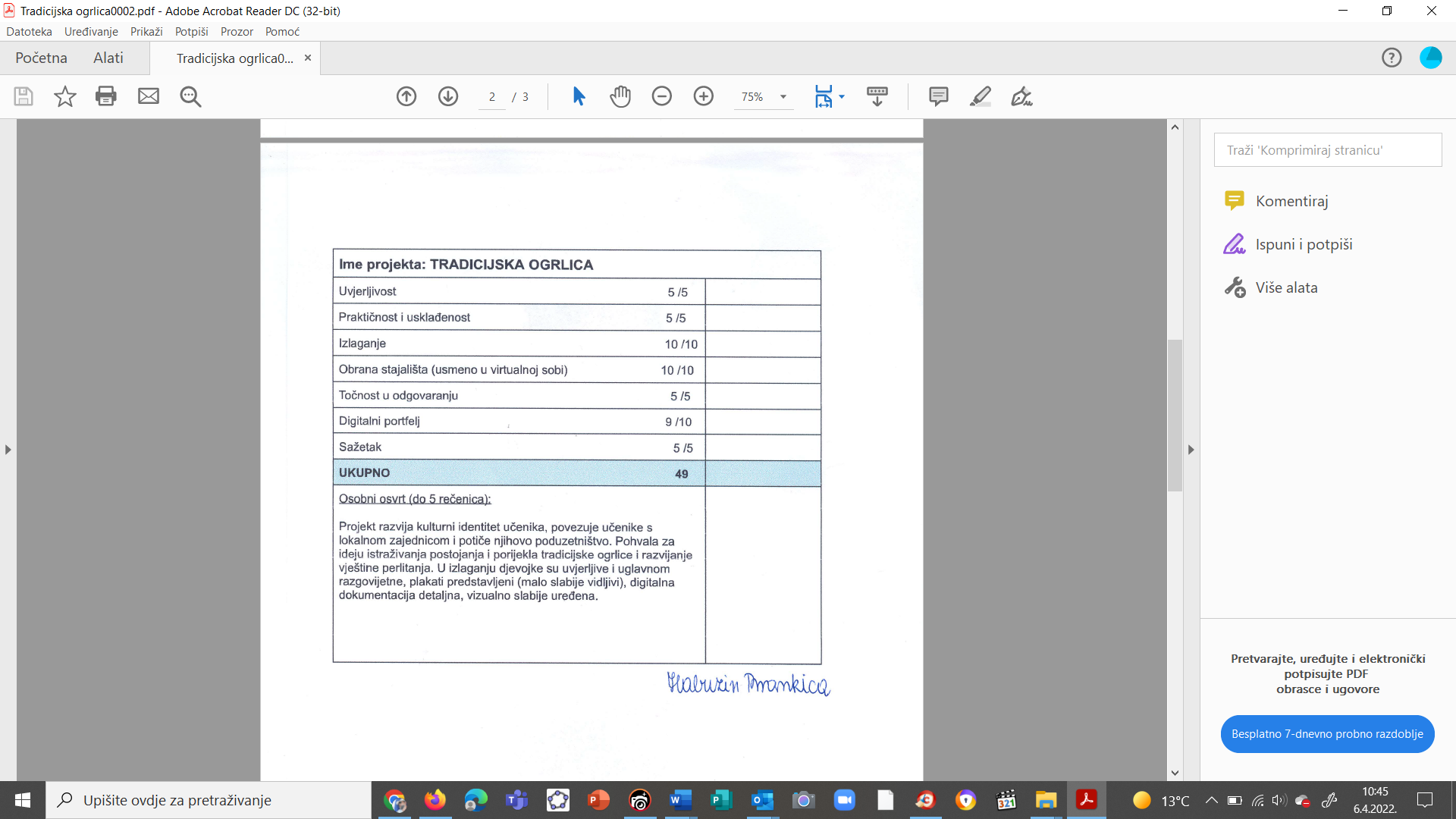 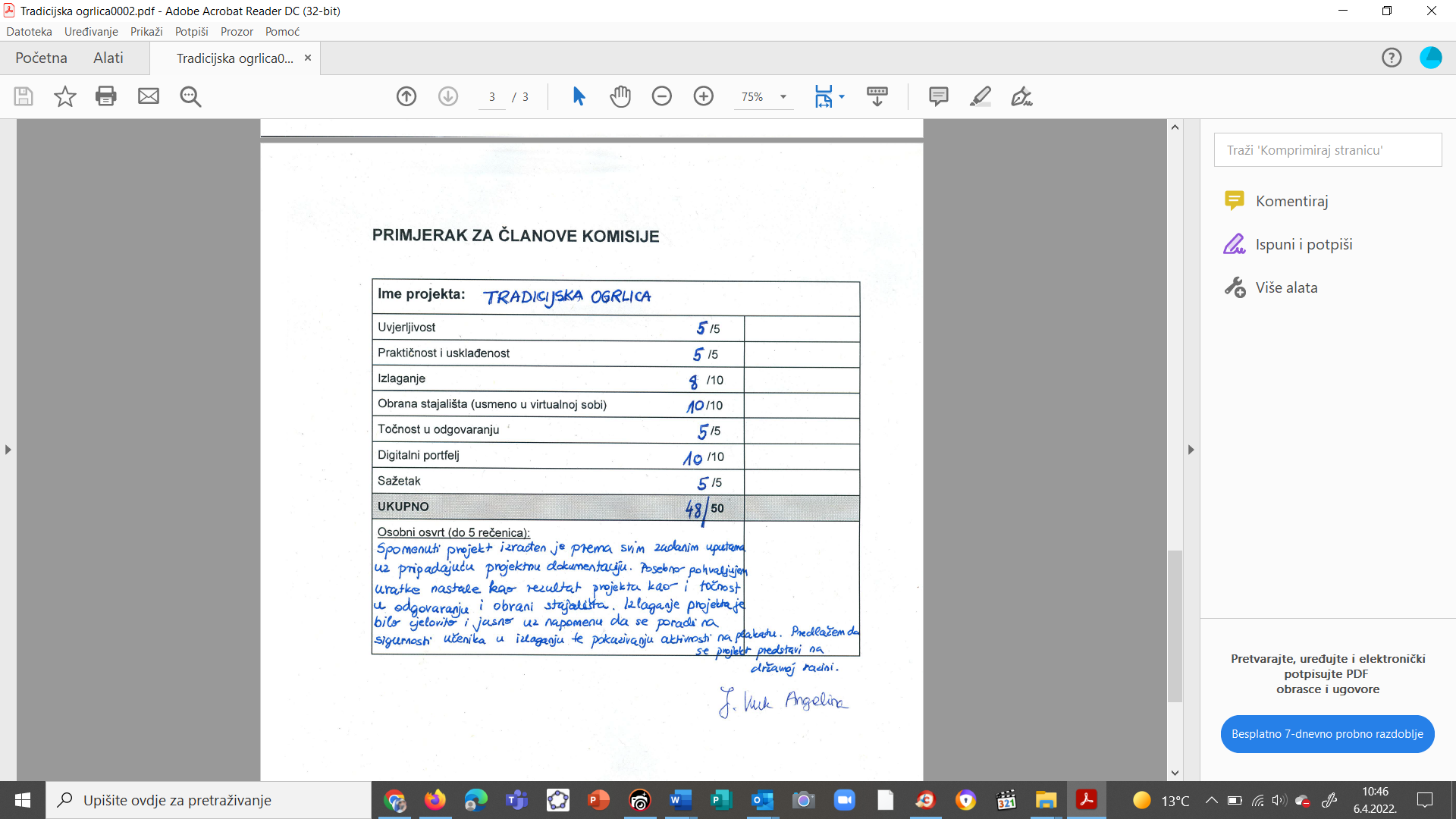 